КАРАР                                                                       ПОСТАНОВЛЕНИЕ « 19 » апрель 2016 г.                                   № 14                          «19 »  апреля  2016 годаОб утверждении комплексной муниципальной программы « По противодействию незаконного оборота наркотических средств и психотропных веществ, а также злоупотреблению спиртными напитками в сельском поселении Саннинский сельсовет муниципального района Благовещенский район Республики Башкортостан на 2016 – 2018 годы»               В соответствии с Федеральным законом от 06.10.2003 №131-ФЗ «Об общих принципах организации местного самоуправления в Российской Федерации», Федеральным законом от 06.03.2006 №35-ФЗ «О противодействии терроризму», Федеральным законом от 25.07.2002 №114-ФЗ «О противодействии экстремистской деятельности», Указом Президента Российской Федерации от 15.02.2006 №216 «О мерах по противодействию терроризму», руководствуясь Уставом сельского поселения Саннинский сельсовет муниципального района Благовещенский район Республики Башкортостан, ПОСТАНОВЛЯЮ:1. Утвердить комплексную муниципальную программу по противодействию незаконного оборота наркотических средств и психотропных веществ, а также злоупотреблению спиртными напитками в сельском поселении Саннинский сельсовет муниципального района Благовещенский район Республики Башкортостан на 2016 – 2018 годы2. Ежегодно предусматривать в бюджете средства на очередной финансовый год для реализации мероприятий по профилактике терроризма и экстремизма, а также минимизации и (или) ликвидации последствий проявления терроризма и экстремизма на территории  сельского поселения Саннинский сельсовет муниципального района Благовещенский район Республики Башкортостан.3. В процессе реализации Программы объемы финансовых средств могут корректироваться.4. Контроль за исполнением настоящего постановления оставляю за собойГлава сельского поселения                                                                                                                                                                               Саннинский сельсовет        					         М.Н.ЗыряноваМУНИЦИПАЛЬНАЯ ПРОГРАММА по противодействию незаконного оборота наркотических средств и психотропных веществ, а также злоупотреблению спиртными напитками в сельском поселении Саннинский сельсовет муниципального района Благовещенский район Республики Башкортостан на 2016 – 2018 годыСодержание                     	Паспорт муниципальной программы1.Характеристика текущего состояния соответствующей сферы социально-экономического развития сельского поселения.Принятие и реализация муниципальной программы по противодействию незаконного оборота наркотических средств и психотропных веществ, а также злоупотреблению спиртными напитками в сельском поселении Саннинский сельсовет муниципального района Благовещенский район Республики Башкортостан на 2016 – 2018 годы (далее - Программа) актуальны. Необходимость подготовки и реализации программы вызвана тем, что                     сохраняются негативные тенденции в сфере незаконного оборота и                                                   потребления в немедицинских целях наркотических средств, психотропных                         и сильнодействующих веществ (далее по тексту – наркотики), что представляет угрозу здоровью населения, экономике, правопорядку и безопасности. Распространение незаконного оборота и потребления наркотиков обусловлено рядом взаимосвязанных факторов.  Уводя трудовые ресурсы от созидательных процессов, наркомания разрушает здоровье людей, подрывает морально-этические и культурные устои общества и тем самым выступает одной из основных угроз безопасности страны и сохранению ее человеческого потенциала. Из растений,                            содержащих наркотические вещества, наиболее распространена дикорастущая конопля. Доступность растительного сырья и простота изготовления из него                                   наркотиков привлекают внимание как производителей, так и потребителей. Другие факторы, способствующие распространению незаконного                            потребления наркотиков, формируются в социальной сфере. К ним относятся                         наличие безработных среди молодёжи, а также сравнительно низкий уровень жизни населения. Расширяется информационное обеспечение, укрепляются межведомственное взаимодействие, в борьбе с наркоманией , токсикоманией, алкоголизмом. Результатом реализации программы станет создание единой системы позитивных нравственных ценностей, определяющих отрицательное отношение к незаконному потреблению наркотиков, выбор здорового образа жизни абсолютным большинством молодежи.Сегодня можно прогнозировать следующие негативные тенденции на территории сельского поселения Саннинский сельсовет муниципального района Благовещенский район Республики Башкортостан:- повышение криминальной активности, сопряжённой с алкоголизмом;- потребление наркотиками и  спиртными напитками.2. Основные цели и задачи муниципальной программы Цели муниципальной программы:- создание условий для приостановления роста потребления наркотическими средствами и их незаконного оборота, поэтапного сокращения распространения наркомании и связанной с ней преступности до уровня минимальной опасности для общества;- сокращение к 2018 году масштабов незаконного потребления наркотических средств и психотропных веществ, снижения уровня алкоголизации населения;- защита жизни, здоровья, прав и свобод граждан, а также всех форм собственности от преступных посягательств;Задачи муниципальной программы:- осуществление профилактики распространения наркомании и связанных с ней правонарушений;- снижение доступности наркотических средств и психотропных веществ для незаконного потребления;-совершенствование антинаркотической пропаганды и формирование здорового образа жизни. -осуществление профилактики распространения наркомании и токсикомании, алкоголизма. 3. Обоснование ресурсного обеспечения муниципальной программы-  бюджет сельского поселения Саннинский сельсовет муниципального района Благовещенский район Республики Башкортостан;- внебюджетные средства.Ориентировочный объем средств, необходимый для реализации Программы за счет бюджетных средств на период с 2016 по 2018 год составляет  1 тыс. рублей, из которых:-  проведение мероприятий среди молодёжи по пропаганде здорового образа жизни – 1 тыс. рублей.При необходимости, в случае внесения корректив в перечень Программных мероприятий,  объемы средств,  направляемых на реализацию мероприятий,  будут уточняться с учетом возможностей бюджета.4. Механизм реализации муниципальной программыОбщий контроль за выполнением Программы осуществляют Администрация сельского поселения Саннинский сельсовет  муниципального района Благовещенский Республики Башкортостан, а также сдача ежеквартального отчета  в Антинаркотическую комиссию Муниципального района Благовещенский район Республики Башкортостан.5. Перечень основных программных мероприятий на 2016 – 2018 годыБАШКОРТОСТАН РЕСПУБЛИКАhЫБЛАГОВЕЩЕН РАЙОНЫМУНИЦИПАЛЬ РАЙОНЫНЫҢСАННИНСКИЙАУЫЛ СОВЕТЫАУЫЛ  БИЛӘМӘҺЕ ХАКИМИӘТЕ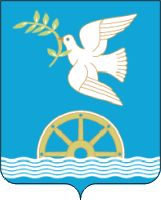 РЕСПУБЛИКА БАШКОРТОСТАНАДМИНИСТРАЦИЯ СЕЛЬСКОГО ПОСЕЛЕНИЯ САННИНСКИЙ СЕЛЬСОВЕТМУНИЦИПАЛЬНОГО РАЙОНА БЛАГОВЕЩЕНСКИЙ РАЙОНРЕСПУБЛИКИ БАШКОРТОСТАНПаспорт муниципальной программы……………………………….     3-51.Характеристика текущего состояния соответствующей сферы социально-экономического развития сельского поселения ………….62. Основные цели и задачи муниципальной программы……………..73. Обоснование ресурсного обеспечения       муниципальной программы…………………………………………74. Механизм реализации муниципальной программы……………….. 75. Перечень основных программных мероприятий…………………8-9НаименованиеМуниципальной программыМуниципальная программа по противодействию незаконного оборота наркотических средств и психотропных веществ, а также злоупотреблению спиртными напитками в сельском поселении Саннинский сельсовет муниципального района Благовещенский район Республики Башкортостан на 2016 – 2018 годыОснование для разработки  муниципальной программы Федеральный закон № 131-ФЗ от 06.10.2003 г. «Об организации местного самоуправления в Российской Федерации», Федеральный закон от 8 января 1998 года № 3-ФЗ "О наркотических средствах и психотропных веществах";Закон Республики Башкортостан от 15 июля 2005 года № 202-з «О профилактике алкоголизма, наркомании и токсикомании в Республике Башкортостан»;Постановление Правительства РФ от 15 апреля 2014 года № 299 "Об утверждении государственной программы Российской Федерации "Противодействие незаконному обороту наркотиков";Муниципальный заказчик программыАдминистрация сельского поселения Саннинский сельсовет  муниципального района Благовещенский район  Республики БашкортостанОсновнойРазработчик муниципальнойпрограммыАдминистрация сельского поселения Саннинский сельсовет муниципального района Благовещенский район  Республики БашкортостанЦели и задачи муниципальной  программыРеализация в 2016, 2017 и 2018 годах государственной политики в области противодействия злоупотреблению наркотиками и их незаконному обороту, а также злоупотреблению спиртными напитками на территории сельского поселения Саннинский сельсовет муниципального района Благовещенский район Республики Башкортостан.Цели муниципальной программы:- создание условий для приостановление роста  потребления наркотическими средствами и их незаконного оборота, поэтапного сокращения распространения наркомании и связанной с ней преступности до уровня минимальной опасности для общества;- сокращение к 2018 году масштабов незаконного потребления наркотических средств и психотропных веществ, снижения уровня алкоголизации населения;- защита жизни, здоровья, прав и свобод граждан, а также всех форм собственности от преступных посягательств;Задачи муниципальной программы:- осуществление профилактики распространения наркомании и связанных с ней правонарушений;- снижение доступности наркотических средств и психотропных веществ для незаконного потребления;-совершенствование антинаркотической пропаганды и формирование здорового образа жизни. - осуществление профилактики распространения и употребления  алкогольных напитков.Сроки и этапы реализации муниципальной программыс 2016 года по 2018 годОбъёмы и источники финансирования муниципальной программыФинансирование муниципальной программы предусматривается в объёме 1 тыс. рублей каждый год, из бюджета сельского поселения Саннинский сельсовет;Внебюджетные источники.Ожидаемые конечные результаты реализации муниципальной программы Ожидаемые конечные результаты:- снижение уровня алкоголизации населения;-  уменьшение потерь общества от распространения наркомании, незаконного оборота наркотиков;-  сокращение масштабов незаконного потребления наркотических средств и психотропных веществ;- увеличение охвата профилактическими мероприятиями  подростков и молодёжи в возрасте от 11 до 24 лет.№п/пНаименование мероприятияИсполнительИсточник и направление финансированияПрогнозируемый объём финансирования на     2016-2018 годы тыс. руб.1.Участие в  совещаниях по вопросам совершенствования межведомственного взаимодействия в сфере противодействия злоупотреблению наркотическими средствами, токсическими и профилактики алкоголизма.Администрация сельского поселения Саннинский сельсовет --2.Распространение методических и наглядных пособий для родителей, а также санитарно-просветительской литературы для населения по формированию негативного отношения к потреблению наркотиков, алкоголя.Администрация сельского поселения Саннинский сельсовет, ФАП с. Саннинское, СДК с. Саннинское--3.Проведение спортивных мероприятий, кроссов, эстафет с участием максимального количества подростков и молодежи сельского поселения.Администрация сельского поселения Саннинский сельсовет, МОБУ ООШ с.СаннинскоеБюджет  СП, внебюджетные средства 14.Организовывать выступление фельдшера ФАП на собраниях граждан, родительских собраниях по проблемам немедицинского потребления наркотиков,  употребления алкоголя.ФАП с. Саннинское--5.Оформление книжных выставок по теме здорового образа жизни в сельской библиотеке.Сельская библиотека--6.Вести работу по выявлению неиспользуемых земель на территории сельского поселения, принимать меры в отношении пользователей земельных участков допустивших распространение наркосодержащих культур. Администрация сельского поселения Саннинский сельсовет--7.Обеспечение эффективности использования спортивных сооружений, их доступности для занятий физической культурой, спортом и самодеятельным туризмом для различных слоёв и групп населенияАдминистрация сельского поселения Саннинский сельсовет, МОБУ ООШ с. Саннинское --9.Участие в республиканских, муниципальных конкурсах по ЗОЖ.Администрация сельского поселения Саннинский сельсовет, МОБУ ООШ с. Саннинское, СДК с.Саннинское--10.Посещение семей находящихся в социально опасном положении, с целью профилактической работы по алкоголизму. Администрация сельского поселения Саннинский сельсовет, МОБУ ООШ с. Саннинское, ФАП с. Саннинское, Женсовет--